КАБИНЕТ МИНИСТРОВ РЕСПУБЛИКИ ТАТАРСТАНПОСТАНОВЛЕНИЕот 13 апреля 2021 г. N 242ОБ УТВЕРЖДЕНИИ ПЛАНА МЕРОПРИЯТИЙ ПО ПЕРЕХОДУНА ПРЕДОСТАВЛЕНИЕ ГОСУДАРСТВЕННЫХ УСЛУГ,УСЛУГ, ПРЕДОСТАВЛЯЕМЫХ ГОСУДАРСТВЕННЫМИ УЧРЕЖДЕНИЯМИРЕСПУБЛИКИ ТАТАРСТАН, В КОТОРЫХ РАЗМЕЩАЕТСЯ ГОСУДАРСТВЕННОЕЗАДАНИЕ (ЗАКАЗ), В ЭЛЕКТРОННОЙ ФОРМЕВ соответствии со статьей 29 Федерального закона от 27 июля 2010 года N 210-ФЗ "Об организации предоставления государственных и муниципальных услуг" и в целях достижения показателей, установленных Указом Президента Российской Федерации от 21 июля 2020 года N 474 "О национальных целях развития Российской Федерации на период до 2030 года", Кабинет Министров Республики Татарстан постановляет:1. Утвердить прилагаемый план мероприятий по переходу на предоставление государственных услуг, услуг, предоставляемых государственными учреждениями Республики Татарстан, в которых размещается государственное задание (заказ), в электронной форме (далее - План).2. Исполнительным органам государственной власти Республики Татарстан, указанным в Плане, обеспечить внесение в нормативные правовые акты Республики Татарстан изменений, предусматривающих возможность подачи запроса на предоставление государственных услуг и получения результата предоставления государственных услуг в электронной форме в соответствии с требованиями к предоставлению в электронной форме государственных и муниципальных услуг, утвержденными постановлением Правительства Российской Федерации от 26 марта 2016 г. N 236 "О требованиях к предоставлению в электронной форме государственных и муниципальных услуг" (далее - Требования).3. Рекомендовать главам муниципальных районов и городских округов Республики Татарстан в отношении муниципальных услуг, предоставление которых обеспечивается посредством республиканской государственной информационной системы "Портал государственных и муниципальных услуг Республики Татарстан" в электронной форме, согласно прилагаемому перечню муниципальных услуг, предоставление которых обеспечивается посредством республиканской государственной информационной системы "Портал государственных и муниципальных услуг Республики Татарстан" в электронной форме (далее - Перечень):внести в муниципальные нормативные правовые акты изменения, предусматривающие возможность подачи запроса на предоставление муниципальных услуг и получения результата предоставления муниципальных услуг в электронной форме в соответствии с Требованиями;при разработке и внесении изменений в административные регламенты предоставления муниципальных услуг руководствоваться примерными административными регламентами предоставления муниципальных услуг;утвердить планы-графики перехода на предоставление муниципальных услуг в электронной форме.4. Министерству цифрового развития государственного управления, информационных технологий и связи Республики Татарстан обеспечить:переход на предоставление услуг, предусмотренных Планом и Перечнем, в электронной форме согласно срокам, установленным Планом и Перечнем;направление электронных дубликатов документов и информации, созданных и заверенных усиленной квалифицированной электронной подписью уполномоченными должностными лицами многофункциональных центров предоставления государственных и муниципальных услуг, необходимых для предоставления услуг, предусмотренных Планом и Перечнем, в исполнительные органы государственной власти Республики Татарстан, органы местного самоуправления муниципальных образований Республики Татарстан;обеспечить техническую реализацию требований, установленных статьей 7.4 Федерального закона от 27 июля 2010 года N 210-ФЗ "Об организации предоставления государственных и муниципальных услуг".5. Министерству экономики Республики Татарстан разработать примерные административные регламенты предоставления муниципальных услуг, указанных в Перечне.6. Признать утратившими силу:постановление Кабинета Министров Республики Татарстан от 01.12.2015 N 908 "Об утверждении Плана мероприятий по переводу государственных, муниципальных и социально значимых услуг в электронный вид для достижения показателя "доля граждан, использующих механизм получения государственных и муниципальных услуг в электронной форме, к 2018 году - не менее 70 процентов", установленного подпунктом "в" пункта 1 Указа Президента Российской Федерации от 7 мая 2012 года N 601 "Об основных направлениях совершенствования системы государственного управления";пункт 6 постановления Кабинета Министров Республики Татарстан от 20.04.2017 N 232 "О внесении изменений в отдельные акты Кабинета Министров Республики Татарстан".7. Контроль за исполнением настоящего постановления возложить на Министерство экономики Республики Татарстан.Премьер-министрРеспублики ТатарстанА.В.ПЕСОШИНУтвержденпостановлениемКабинета МинистровРеспублики Татарстанот 13 апреля 2021 г. N 242ПЛАНМЕРОПРИЯТИЙ ПО ПЕРЕХОДУ НА ПРЕДОСТАВЛЕНИЕ ГОСУДАРСТВЕННЫХУСЛУГ, УСЛУГ, ПРЕДОСТАВЛЯЕМЫХ ГОСУДАРСТВЕННЫМИ УЧРЕЖДЕНИЯМИРЕСПУБЛИКИ ТАТАРСТАН, В КОТОРЫХ РАЗМЕЩАЕТСЯ ГОСУДАРСТВЕННОЕЗАДАНИЕ (ЗАКАЗ), В ЭЛЕКТРОННОЙ ФОРМЕУтвержденапостановлениемКабинета МинистровРеспублики Татарстанот 13 апреля 2021 г. N 242Типовая форма"Дорожная карта"цифровой трансформации социально значимой государственнойуслуги, услуги, предоставляемой государственным учреждениемРеспублики Татарстан, в котором размещается государственноезадание (заказ)___________________________________________________________(наименование услуги, наименование исполнительного органагосударственной власти Республики Татарстан)1. "Дорожная карта" согласовывается с Министерством цифрового развития государственного управления, информационных технологий и связи Республики Татарстан и Министерством экономики Республики Татарстан.2. "Дорожная карта" согласовывается ответственным за реализацию проектов исполнительным органом государственной власти Республики Татарстан по цифровой трансформации.3. "Дорожная карта" утверждается руководителем исполнительного органа государственной власти Республики Татарстан.Приложениек постановлениюКабинета МинистровРеспублики Татарстанот 13 апреля 2021 г. N 242ПЕРЕЧЕНЬМУНИЦИПАЛЬНЫХ УСЛУГ, ПРЕДОСТАВЛЕНИЕ КОТОРЫХ ОБЕСПЕЧИВАЕТСЯПОСРЕДСТВОМ РЕСПУБЛИКАНСКОЙ ГОСУДАРСТВЕННОЙ ИНФОРМАЦИОННОЙСИСТЕМЫ "ПОРТАЛ ГОСУДАРСТВЕННЫХ И МУНИЦИПАЛЬНЫХ УСЛУГРЕСПУБЛИКИ ТАТАРСТАН" В ЭЛЕКТРОННОЙ ФОРМЕ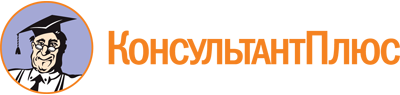 Постановление КМ РТ от 13.04.2021 N 242
(ред. от 29.07.2022)
"Об утверждении плана мероприятий по переходу на предоставление государственных услуг, услуг, предоставляемых государственными учреждениями Республики Татарстан, в которых размещается государственное задание (заказ), в электронной форме"
(вместе с "Переченем муниципальных услуг, предоставление которых обеспечивается посредством республиканской государственной информационной системы "портал государственных и муниципальных услуг Республики Татарстан" в электронной форме")Документ предоставлен КонсультантПлюс

www.consultant.ru

Дата сохранения: 20.11.2022
 Список изменяющих документов(в ред. Постановлений КМ РТ от 19.07.2021 N 589, от 16.02.2022 N 134,от 29.07.2022 N 726)Список изменяющих документов(в ред. Постановления КМ РТ от 29.07.2022 N 726)N п/пНаименование исполнительного органа государственной власти Республики Татарстан, наименование государственной услуги, услуги, предоставляемой государственным учреждением Республики Татарстан, в котором размещается государственное задание (заказ)Срок реализации1231.Министерство здравоохранения Республики ТатарстанМинистерство здравоохранения Республики Татарстан1.1.Запись на прием к врачу в медицинскую организацию, подведомственную Министерству здравоохранения Республики Татарстан, участвующую в реализации территориальной программы государственных гарантий бесплатного оказания гражданам медицинской помощи1 июня 2021 года1.2.Организация санаторного лечения детей, имеющих хронические заболевания, в том числе детей, находящихся в трудной жизненной ситуации1 декабря 2022 года1.3.Лицензирование медицинской деятельности (за исключением указанной деятельности, осуществляемой медицинскими организациями и другими организациями, входящими в частную систему здравоохранения, на территории инновационного центра "Сколково", организациями, подведомственными федеральным органам исполнительной власти, организациями федеральных органов исполнительной власти, в которых федеральным законом предусмотрена военная и приравненная к ней служба, а также организациями, осуществляющими деятельность по оказанию высокотехнологичной медицинской помощи)25 ноября 2021 года1.4.Установление опеки, попечительства (в том числе предварительные опека и попечительство), освобождение опекуна (попечителя) от исполнения им своих обязанностей25 ноября 2021 года1.5.Направление граждан Российской Федерации, проживающих на территории Республики Татарстан, в медицинские организации для оказания специализированной, в том числе высокотехнологичной, медицинской помощи, не включенной в базовую программу обязательного медицинского страхования30 сентября 2022 года1.6.Выдача заключений о соответствии качества оказываемых социально ориентированными некоммерческими организациями общественно полезных услуг установленным критериям30 сентября 2022 года1.7.Выдача предварительного разрешения на отказ от принятия наследства в случае, когда наследником является совершеннолетний гражданин, признанный судом недееспособным или ограниченно дееспособным30 августа 2022 года1.8.Обеспечение детей первых трех лет жизни специальными молочными продуктами питания и смесями30 сентября 2022 года1.9.Принятие решений о направлении подопечного из числа лиц, признанных судом недееспособными, в психоневрологический интернат на стационарное обслуживание30 сентября 2022 года1.10.Выдача предварительного разрешения на заключение договора пожизненной ренты в интересах лица, признанного судом недееспособным или ограниченно дееспособным30 сентября 2022 года1.11.Выдача предварительного разрешения на сдачу имущества, принадлежащего лицу, признанному судом недееспособным или ограниченно дееспособным, внаем (в аренду), в безвозмездное пользование30 сентября 2022 года1.12.Выдача предварительного разрешения на закрытие счета, снятие, перевод, расходование денежных средств, находящихся на счете в кредитной организации, принадлежащих лицу, признанному судом недееспособным или ограниченно дееспособным30 сентября 2022 года1.13.Выдача предварительного разрешения на определение (выдел) долей имущества от имени лица, признанного судом недееспособным или ограниченно дееспособным30 декабря 2022 года1.14.Выдача предварительного разрешения на отказ от приобретения жилого помещения в собственность в порядке приватизации и дачу согласия на приобретение данного жилого помещения в собственность иными лицами, имеющими право на его приватизацию, от имени лица, признанного судом недееспособным или ограниченно дееспособным30 сентября 2022 года1.15.Выдача предварительного разрешения на заключение (дачу согласия на заключение) кредитного договора и договора займа от имени совершеннолетнего подопечного, признанного судом недееспособным или ограниченно дееспособным, в целях содержания или обеспечения подопечного жилым помещением и передачу приобретаемого помещения в залог (ипотеку)30 декабря 2022 года1.16.Выдача предварительного разрешения на отказ от преимущественного права покупки от имени подопечного из числа лиц, признанных судом недееспособными или ограниченно дееспособными30 декабря 2022 года1.17.Выдача опекуну (попечителю) предварительного разрешения на совершение сделок по отчуждению недвижимого имущества (в том числе по обмену или дарению), принадлежащего лицу, признанному судом недееспособным или ограниченно дееспособным30 сентября 2022 года1.18.Аттестация педагогических работников организаций, осуществляющих образовательную деятельность и находящихся в ведении Республики Татарстан, педагогических работников муниципальных и частных организаций, осуществляющих образовательную деятельность30 сентября 2022 года1.19.Прием и регистрация заявлений на обучение в образовательные организации, реализующие программы среднего профессионального образования30 мая 2022 года2.Министерство земельных и имущественных отношенийРеспублики ТатарстанМинистерство земельных и имущественных отношенийРеспублики Татарстан2.1.Предварительное согласование предоставления земельного участка, находящегося в государственной собственности1 октября 2021 года2.2.Перераспределение земель и (или) земельных участков, находящихся в государственной собственности, и земельных участков, находящихся в частной собственности6 августа 2021 года2.3.Предоставление недвижимого имущества, находящегося в государственной собственности, арендуемого субъектами малого и среднего предпринимательства при реализации ими преимущественного права на приобретение арендуемого имущества, в собственность6 августа 2021 года2.4.Предоставление земельного участка, находящегося в государственной собственности, на торгах6 августа 2021 года2.5.Утверждение схемы расположения земельного участка или земельных участков на кадастровом плане территории6 августа 2021 года2.6.Установление сервитута (публичного сервитута) в отношении земельного участка, находящегося в государственной собственности6 августа 2021 года2.7.Отнесение земель или земельных участков к определенной категории или перевод земель или земельных участков из одной категории в другую6 августа 2021 года2.8.Выдача разрешения на использование земель или земельного участка, которые находятся в государственной собственности, без предоставления земельных участков и установления сервитута, публичного сервитута6 августа 2021 года2.9.Предоставление в собственность, аренду, постоянное (бессрочное) пользование, безвозмездное пользование земельного участка, находящегося в государственной собственности, без проведения торгов1 октября 2021 года2.10.Предоставление земельного участка, находящегося в государственной собственности, в собственность бесплатно1 октября 2021 года2.11.Перевод земельного участка из категории земель сельскохозяйственного назначения в другую категорию30 декабря 2022 года2.12.Передача в собственность граждан Российской Федерации занимаемых ими жилых помещений, составляющих имущество казны Республики Татарстан30 июня 2022 года2.13.Закрепление имущества, находящегося в собственности Республики Татарстан, на праве хозяйственного ведения за государственными унитарными предприятиями, на праве оперативного управления за государственными учреждениями Республики Татарстан, государственными казенными предприятиями Республики Татарстан30 сентября 2022 года2.14.Предоставление земельных участков, находящихся в собственности Республики Татарстан, в аренду или собственность физическим или юридическим лицам - собственникам объектов недвижимости30 июня 2022 года2.15.Передача религиозным организациям в собственность или безвозмездное пользование имущества религиозного назначения, находящегося в собственности Республики Татарстан30 сентября 2022 года2.16.Включение в состав и исключение жилых помещений из состава специализированного жилищного фонда Республики Татарстан30 июня 2022 года2.17.Предоставление информации об объектах учета, содержащейся в реестре имущества Республики Татарстан30 августа 2022 года2.18.Согласование сдачи в аренду имущества, находящегося в собственности Республики Татарстан30 июня 2022 года2.19.Согласование сделок по отчуждению имущества, находящегося в собственности Республики Татарстан30 июня 2022 года2.20.Принятие решения о прекращении права постоянного (бессрочного) пользования земельным участком, находящимся в собственности Республики Татарстан30 июня 2022 года2.21.Принятие решения об установлении, изменении, о прекращении существования охранных зон газораспределительных сетей30 сентября 2022 года2.22.Согласование сделок по передаче в безвозмездное пользование имущества, находящегося в собственности Республики Татарстан30 июня 2022 года2.23.Передача в собственность граждан Российской Федерации занимаемых ими жилых помещений, закрепленных на праве оперативного управления за государственным бюджетным учреждением "Департамент по управлению жилищным фондом"30 декабря 2022 года3.Министерство культуры Республики ТатарстанМинистерство культуры Республики Татарстан3.1.Организация отдыха детей в каникулярное время6 августа 2021 года3.2.Запись на обучение по дополнительной общеобразовательной программе25 ноября 2021 года3.3.Аттестация педагогических работников организаций, осуществляющих образовательную деятельность и находящихся в ведении Республики Татарстан, педагогических работников муниципальных и частных организаций, осуществляющих образовательную деятельность30 апреля 2022 года3.4.Прием и регистрация заявлений на обучение в образовательные организации, реализующие программы среднего профессионального образования30 мая 2022 года3.5.Выплата единовременного пособия специалистам, поступившим на работу в расположенные в сельских населенных пунктах Республики Татарстан государственные или муниципальные организации культуры, искусства и кинематографии Республики Татарстан30 декабря 2022 года3.6.Выдача заключений о соответствии качества оказываемых социально ориентированными некоммерческими организациями общественно полезных услуг установленным критериям30 декабря 2022 года4.Министерство лесного хозяйства Республики ТатарстанМинистерство лесного хозяйства Республики Татарстан4.1.Прием лесных деклараций и отчетов об использовании лесов1 июля 2021 года4.2.Утверждение актов лесопатологического обследования1 июля 2021 года4.3.Предоставление выписки из государственного лесного реестра6 августа 2021 года4.4.Предоставление лесных участков, находящихся в государственной собственности, в аренду без проведения торгов1 октября 2021 года4.5.Принятие решения о предоставлении права заготовки древесины и подготовке проекта договора купли-продажи лесных насаждений для собственных нужд1 октября 2021 года4.6.Предоставление в границах земель лесного фонда лесного участка в аренду по результатам торгов1 июля 2022 года4.7.Проведение государственной экспертизы проекта освоения лесов1 июля 2022 года4.8.Выдача разрешения на использование земель или земельного участка, которые находятся в государственной собственности, без предоставления земельных участков и установления сервитута, публичного сервитута30 мая 2022 года4.9.Согласование проекта лесовосстановления и внесения в него изменений31 марта 2022 года4.10.Согласование проекта лесоразведения и внесения в него изменений31 марта 2022 года4.11.Прием и регистрация заявлений на обучение в образовательные организации, реализующие программы среднего профессионального образования30 мая 2022 года5.Министерство образования и науки Республики ТатарстанМинистерство образования и науки Республики Татарстан5.1.Информирование о результатах государственной итоговой аттестации1 июня 2021 года5.2.Организация отдыха детей в каникулярное время6 августа 2021 года5.3.Аттестация педагогических работников организаций, осуществляющих образовательную деятельность и находящихся в ведении Республики Татарстан, педагогических работников муниципальных и частных организаций, осуществляющих образовательную деятельность6 августа 2021 года5.4.Запись на обучение по дополнительной общеобразовательной программе25 ноября 2021 года5.5.Установление опеки, попечительства (в том числе предварительные опека и попечительство), освобождение опекуна (попечителя) от исполнения им своих обязанностей25 ноября 2021 года5.6.Назначение ежемесячной выплаты на содержание ребенка в семье опекуна (попечителя) и приемной семье25 ноября 2021 года5.7.Постановка на учет и направление детей в образовательные учреждения, реализующие образовательные программы дошкольного образования25 ноября 2021 года5.8.Прием заявлений о зачислении в государственные образовательные организации Республики Татарстан, реализующие программы общего образования30 мая 2022 года5.9.Прием и регистрация заявлений на обучение в образовательные организации, реализующие программы среднего профессионального образования25 ноября 2021 года5.10.Выдача разрешения на вступление в брак лицу (лицам), не достигшему(-им) возраста 16 лет30 декабря 2022 года5.11.Включение в список детей-сирот и детей, оставшихся без попечения родителей, лиц из их числа, лиц, которые относились к категории детей-сирот и детей, оставшихся без попечения родителей, лиц из их числа и достигли возраста 23 лет, подлежащих обеспечению жилыми помещениями специализированного жилищного фонда31 марта 2022 года5.12.Установление факта невозможности проживания детей-сирот и детей, оставшихся без попечения родителей, лиц из числа детей-сирот и детей, оставшихся без попечения родителей, в ранее занимаемых жилых помещениях30 декабря 2022 года5.13.Выдача заключения о возможности временной передачи детей, находящихся в организациях для детей-сирот, и детей, оставшихся без попечения родителей, в семьи совершеннолетних граждан, постоянно проживающих на территории Российской Федерации30 июня 2022 года5.14.Выдача предварительного разрешения на отказ от преимущественного права покупки от имени несовершеннолетнего(-их)31 марта 2022 года5.15.Выдача заключения о возможности быть усыновителями гражданам Российской Федерации, постоянно проживающим на территории Российской Федерации, и постановке на учет в качестве кандидата в усыновители30 июня 2022 года5.16.Выдача предварительного разрешения на осуществление сделок по отчуждению движимого имущества, принадлежащего несовершеннолетнему31 марта 2022 года5.17.Выдача разрешения на изменение имени и (или) фамилии ребенка, не достигшего четырнадцатилетнего возраста31 марта 2022 года5.18.Принятие решения об эмансипации несовершеннолетнего (объявление несовершеннолетнего полностью дееспособным)30 июня 2022 года5.19.Выдача предварительного разрешения на осуществление сделок по отчуждению недвижимого имущества, принадлежащего несовершеннолетнему31 марта 2022 года5.20.Выдача предварительного разрешения на закрытие счета, снятие, перевод, расходование денежных средств, принадлежащих несовершеннолетнему, находящихся на счете (вкладе) в банке или иной кредитной организации30 сентября 2022 года5.21.Выдача предварительного разрешения на заключение (дачу согласия на заключение) кредитного договора и договора займа от имени несовершеннолетнего в целях содержания или обеспечения несовершеннолетнего жилым помещением и передачу приобретаемого помещения в залог (ипотеку)31 марта 2022 года5.22.Выдача разрешения законному представителю на получение денежного вклада несовершеннолетнего31 марта 2022 года5.23.Выдача предварительного разрешения на передачу жилого помещения в собственность граждан (приватизация), где ранее имел регистрацию несовершеннолетний30 июня 2022 года5.24.Выдача разрешения на определение (выдел) долей имущества несовершеннолетнего31 марта 2022 года5.25.Выдача разрешения на выполнение гражданином, достигшим возраста 14 лет, легкого труда30 сентября 2022 года5.26.Выдача разрешения на прекращение права собственности на объект недвижимости, принадлежащий несовершеннолетнему31 марта 2022 года5.27.Выдача разрешения на оформление доверенности на третье лицо для решения вопросов в отношении имущества несовершеннолетнего30 сентября 2022 года6.Министерство по делам молодежи Республики ТатарстанМинистерство по делам молодежи Республики Татарстан6.1.Организация отдыха детей в каникулярное время6 августа 2021 года6.2.Выдача заключений о соответствии качества оказываемых социально ориентированными некоммерческими организациями общественно полезных услуг установленным критериям30 сентября 2022 года6.3.Ведение Республиканского реестра молодежных и детских объединений, пользующихся государственной поддержкой30 сентября 2022 года7.Министерство промышленности и торговли Республики ТатарстанМинистерство промышленности и торговли Республики Татарстан7.1.Утверждение инвестиционных программ субъектов электроэнергетики30 декабря 2022 года8.Министерство сельского хозяйства и продовольствия Республики ТатарстанМинистерство сельского хозяйства и продовольствия Республики Татарстан8.1.Выдача племенных свидетельств на племенную продукцию (материал)30 июня 2022 года9.Министерство спорта Республики ТатарстанМинистерство спорта Республики Татарстан9.1.Государственная аккредитация региональных общественных организаций или структурных подразделений (региональных отделений) общероссийской спортивной федерации для наделения их статусом региональных спортивных федераций6 августа 2021 года9.2.Организация отдыха детей в каникулярное время6 августа 2021 года9.3.Присвоение спортивных разрядов6 августа 2021 года9.4.Присвоение квалификационных категорий спортивных судей6 августа 2021 года9.5.Запись на программы спортивной подготовки25 ноября 2021 года9.6.Выдача заключений о соответствии качества оказываемых социально ориентированными некоммерческими организациями общественно полезных услуг установленным критериям30 сентября 2022 года9.7.Присвоение квалификационных категорий тренерам, специалистам в области физической культуры и спорта на территории Республики Татарстан30 июня 2022 года9.8.Аттестация педагогических работников организаций, осуществляющих образовательную деятельность и находящихся в ведении Республики Татарстан, педагогических работников муниципальных и частных организаций, осуществляющих образовательную деятельность30 сентября 2022 года9.9.Прием и регистрация заявлений на обучение в образовательные организации, реализующие программы среднего профессионального образования30 мая 2022 года10.Министерство строительства, архитектуры и жилищно-коммунальногохозяйства Республики ТатарстанМинистерство строительства, архитектуры и жилищно-коммунальногохозяйства Республики Татарстан10.1.Выдача разрешения на строительство объекта капитального строительства (в том числе внесение изменений в разрешение на строительство объекта капитального строительства и внесение изменений в разрешение на строительство объекта капитального строительства в связи с продлением срока действия такого разрешения)6 августа 2021 года10.2.Выдача разрешения на ввод объекта в эксплуатацию6 августа 2021 года10.3.Государственная экспертиза проектной документации и результатов инженерных изысканий6 августа 2021 года10.4.Подготовка и утверждение документации по планировке территории6 августа 2021 года10.5.Выдача разрешения на ввод искусственно созданного земельного участка в эксплуатацию в случае создания искусственного земельного участка на территориях двух и более муниципальных образований (городских округов, муниципальных районов) Республики Татарстан1 июля 2022 года10.6.Выдача разрешения на проведение работ по созданию искусственного земельного участка на водном объекте на территориях двух и более муниципальных образований (городских округов, муниципальных районов) Республики Татарстан1 июля 2022 года10.7.Выдача заключений о соответствии качества оказываемых социально ориентированными некоммерческими организациями общественно полезных услуг установленным критериям30 сентября 2022 года10.8.Утверждение инвестиционных программ организаций, осуществляющих горячее водоснабжение, холодное водоснабжение и (или) водоотведение на территории Республики Татарстан30 декабря 2022 года10.9.Утверждение и корректировка инвестиционных программ в области обращения с твердыми коммунальными отходами30 декабря 2022 года11.Министерство транспорта и дорожного хозяйстваРеспублики ТатарстанМинистерство транспорта и дорожного хозяйстваРеспублики Татарстан11.1.Выдача разрешения на строительство объекта капитального строительства (в том числе внесение изменений в разрешение на строительство объекта капитального строительства и внесение изменений в разрешение на строительство объекта капитального строительства в связи с продлением срока действия такого разрешения)6 августа 2021 года11.2.Выдача разрешения на ввод объекта в эксплуатацию6 августа 2021 года11.3.Выдача разрешения (переоформление разрешения, выдача дубликата разрешения) на осуществление деятельности по перевозке пассажиров и багажа легковым такси на территории Республики Татарстан6 августа 2021 года11.4.Оформление свидетельств об осуществлении перевозок по маршруту регулярных перевозок и карт маршрута регулярных перевозок, переоформление свидетельств об осуществлении перевозок по маршруту регулярных перевозок и карт маршрута регулярных перевозок6 августа 2021 года12.Министерство труда, занятости и социальной защиты Республики ТатарстанМинистерство труда, занятости и социальной защиты Республики Татарстан12.1.Выплата компенсации части родительской платы за присмотр и уход за детьми в государственных и муниципальных образовательных организациях, находящихся на территории Республики Татарстан6 августа 2021 года12.2.Предоставление субсидий на оплату жилых помещений и коммунальных услуг6 августа 2021 года12.3.Назначение и выплата ежемесячной выплаты в связи с рождением (усыновлением) первого ребенка в соответствии с Федеральным законом от 28 декабря 2017 года N 418-ФЗ "О ежемесячных выплатах семьям, имеющим детей"6 августа 2021 года12.4.Установление статуса многодетной семьи (выдача, продление действия и замена удостоверения многодетной семьи в Республике Татарстан)30 сентября 2021 года12.5.Назначение и осуществление ежемесячной денежной выплаты на ребенка в возрасте от трех до семи лет включительно6 августа 2021 года12.6.Назначение и выплата компенсации расходов по оплате жилого помещения, в том числе оплате взноса на капитальный ремонт общего имущества в многоквартирном доме, коммунальных и других видов услуг отдельным категориям граждан6 августа 2021 года12.7.Выплата социального пособия на погребение1 октября 2021 года12.8.Оказание (предоставление) государственной социальной помощи отдельным категориям граждан на территории Республики Татарстан1 октября 2021 года12.9.Назначение пособия на ребенка из малообеспеченной семьи1 октября 2021 года12.10.Присвоение звания "Ветеран труда"1 октября 2021 года12.11.Предоставление ежегодной денежной выплаты гражданам, награжденным знаком "Почетный донор России" или "Почетный донор СССР"1 октября 2021 года12.12.Назначение субсидии на возмещение затрат по плате за абонентскую линию сети фиксированной телефонной связи, предоставленной абоненту в постоянное пользование, радио, коллективную антенну25 ноября 2021 года12.13.Назначение ежемесячной денежной выплаты на проезд пенсионерам, пенсия которым назначена в соответствии с федеральными законами "О страховых пенсиях", "О трудовых пенсиях в Российской Федерации" и "О государственном пенсионном обеспечении в Российской Федерации", гражданам, достигшим возраста 60 и 55 лет (соответственно мужчины и женщины), гражданам, которые соответствуют условиям назначения пенсии, предусмотренным указанными федеральными законами, по состоянию на 31 декабря 2018 года, но не достигшим возраста 60 и 55 лет (соответственно мужчины и женщины), проживающим в Республике Татарстан, не имеющим права на меры социальной поддержки по иным нормативным правовым актам Российской Федерации и (или) Республики Татарстан25 ноября 2021 года12.14.Признание гражданина нуждающимся в социальном обслуживании25 ноября 2021 года12.15.Назначение субсидий детям из семей, имеющих трех и более детей в возрасте до 18 лет, включая приемных30 декабря 2021 года12.16.Постановка отдельных категорий пенсионеров Республики Татарстан на учет для получения путевки на санаторно-курортное лечение на льготных условиях1 ноября 2022 года12.17.Организация временного трудоустройства несовершеннолетних граждан в возрасте от 14 до 18 лет в свободное от учебы время, безработных граждан, испытывающих трудности в поиске работы, безработных граждан в возрасте от 18 до 25 лет, имеющих среднее профессиональное образование или высшее образование и ищущих работу в течение года с даты выдачи им документа об образовании и о квалификации30 сентября 2022 года12.18.Профессиональная ориентация граждан в целях выбора сферы деятельности (профессии), трудоустройства, прохождения профессионального обучения и получения дополнительного профессионального образования в Республике Татарстан30 сентября 2022 года12.19.Профессиональное обучение и дополнительное профессиональное образование безработных граждан, включая обучение в другой местности30 сентября 2022 года12.20.Психологическая поддержка безработных граждан в Республике Татарстан30 сентября 2022 года12.21.Содействие безработным гражданам в переезде и безработным гражданам и членам их семей в переселении в другую местность для трудоустройства по направлению государственных учреждений службы занятости населения Республики Татарстан30 сентября 2022 года12.22.Содействие гражданам в поиске подходящей работы30 сентября 2022 года12.23.Содействие работодателям в подборе необходимых работников30 сентября 2022 года12.24.Содействие началу осуществления предпринимательской деятельности безработных граждан, включая оказание гражданам, признанным в установленном порядке безработными, и гражданам, признанным в установленном порядке безработными и прошедшим профессиональное обучение или получившим дополнительное профессиональное образование по направлению органов службы занятости, единовременной финансовой помощи при государственной регистрации в качестве индивидуального предпринимателя, государственной регистрации создаваемого юридического лица, государственной регистрации крестьянского (фермерского) хозяйства, постановке на учет физического лица в качестве налогоплательщика налога на профессиональный доход30 сентября 2022 года12.25.Социальная адаптация безработных граждан на рынке труда в Республике Татарстан30 сентября 2022 года12.26.Выдача удостоверения (дубликата удостоверения) гражданам, подвергшимся радиационному воздействию вследствие ядерных испытаний на Семипалатинском полигоне30 декабря 2022 года12.27.Выдача удостоверения (дубликата удостоверения) участника ликвидации последствий чернобыльской катастрофы30 июня 2022 года12.28.Выдача удостоверения (дубликата удостоверения) гражданам, выехавшим из населенных пунктов, подвергшимся загрязнению вследствие аварии в 1957 году на производственном объединении "Маяк" и сбросов радиоактивных отходов в реку Теча30 декабря 2022 года12.29.Назначение компенсации и пособия гражданам при возникновении у них поствакцинальных осложнений30 декабря 2022 года12.30.Выдача удостоверения (дубликата удостоверения) члена семьи погибшего (умершего) инвалида войны, участника Великой Отечественной войны и ветерана боевых действий30 декабря 2022 года12.31.Выдача удостоверения (дубликата удостоверения) "Ветеран Великой Отечественной войны"30 декабря 2022 года12.32.Выдача удостоверения (дубликата удостоверения) о праве на меры социальной поддержки, установленные для бывших несовершеннолетних узников концлагерей, гетто, других мест принудительного содержания, созданных фашистами и их союзниками в период Второй мировой войны30 декабря 2022 года12.33.Назначение возмещения реабилитированным гражданам расходов, связанных с проездом30 декабря 2022 года12.34.Назначение ежемесячной денежной выплаты30 декабря 2022 года12.35.Назначение пособий, субсидии, стипендии детям-сиротам, детям, оставшимся без попечения родителей, лицам из числа детей-сирот и детей, оставшихся без попечения родителей, и лицам, потерявшим в период обучения обоих родителей или единственного родителя, детям-инвалидам, инвалидам30 августа 2022 года12.36.Назначение возмещения расходов на погребение реабилитированных граждан30 декабря 2022 года12.37.Назначение возмещения расходов на установку телефона реабилитированным гражданам30 декабря 2022 года12.38.Назначение единовременного пособия при рождении одновременно трех и более детей30 декабря 2022 года12.39.Назначение ежемесячного пособия семьям, воспитывающим трех и более одновременно рожденных детей в возрасте до полутора лет30 декабря 2022 года12.40.Назначение компенсации лицам, страдающим хронической почечной недостаточностью, получающим лечение методом амбулаторного гемодиализа, расходов по проезду на транспорте к месту прохождения амбулаторного гемодиализа и обратно к месту жительства и лицам, страдающим онкологическими заболеваниями, расходов по проезду на транспорте к месту лечения в медицинские организации государственной системы здравоохранения Республики Татарстан, оказывающие специализированную онкологическую помощь, и обратно к месту жительства30 декабря 2022 года12.41.Назначение дополнительной ежемесячной денежной выплаты детям-инвалидам в возрасте до 18 лет, нуждающимся в постоянном постороннем уходе (помощи, надзоре)30 декабря 2022 года12.42.Предоставление информации о порядке предоставления социальных услуг в сфере социального обслуживания граждан поставщиками социальных услуг30 декабря 2022 года12.43.Выдача справки о размере среднедушевого дохода семьи или дохода одиноко проживающего гражданина на получение бесплатной юридической помощи, освобождение от уплаты курортного сбора, получение подарочного набора детских принадлежностей30 декабря 2022 года12.44.Выдача заключений о соответствии качества оказываемых социально ориентированными некоммерческими организациями общественно полезных услуг в сфере занятости населения30 сентября 2022 года12.45.Назначение единовременной выплаты женщинам, постоянно проживающим в сельской местности, поселках городского типа, при рождении ребенка30 декабря 2022 года12.46.Назначение компенсации расходов на уплату взноса на капитальный ремонт общего имущества в многоквартирном доме30 декабря 2022 года12.47.Выдача акта проверки наличия приобретенного для ребенка-инвалида товара30 декабря 2022 года12.48.Назначение компенсации в связи с фактическим увеличением размера платы за коммунальные услуги, вносимой гражданами, потребляющими коммунальные услуги при использовании жилого помещения и (или) жилого дома, превышающим размеры установленных предельных (максимальных) индексов изменения размера вносимой гражданами платы за коммунальные услуги в муниципальных образованиях Республики Татарстан30 декабря 2022 года12.49.Организация сопровождения при содействии занятости инвалидов30 декабря 2022 года12.50.Выдача заключений о соответствии качества оказываемых социально ориентированными некоммерческими организациями общественно полезных услуг в сфере социального обслуживания установленным критериям30 сентября 2022 года12.51.Назначение ежемесячного пособия членам семьи, имеющей пять и более детей в возрасте до 18 лет, в которой хотя бы один из родителей является инвалидом и (или) хотя бы один из детей является ребенком-инвалидом30 декабря 2022 года12.52.Выдача удостоверения (дубликата удостоверения) гражданам, получившим или перенесшим лучевую болезнь и другие заболевания, связанные с радиационным воздействием вследствие чернобыльской катастрофы или с работами по ликвидации последствий катастрофы на Чернобыльской АЭС, инвалидам вследствие чернобыльской катастрофы30 декабря 2022 года12.53.Выдача специальных удостоверений единого образца (дубликатов удостоверений) гражданам, подвергшимся воздействию радиации вследствие катастрофы на Чернобыльской АЭС30 декабря 2022 года12.54.Выдача удостоверения (дубликата удостоверения) участника ликвидации последствий аварии в 1957 году на производственном объединении "Маяк" и сбросов радиоактивных отходов в реку Теча30 декабря 2022 года13.Министерство цифрового развития государственного управления,информационных технологий и связи Республики ТатарстанМинистерство цифрового развития государственного управления,информационных технологий и связи Республики Татарстан13.1.Прием и регистрация заявлений на обучение в образовательные организации, реализующие программы среднего профессионального образования30 мая 2022 года14.Министерство экологии и природных ресурсовРеспублики ТатарстанМинистерство экологии и природных ресурсовРеспублики Татарстан14.1.Согласование плана мероприятий по уменьшению выбросов вредных (загрязняющих) веществ в атмосферу в периоды неблагоприятных метеорологических условий31 марта 2022 года14.2.Согласование перевода земельного участка из земель сельскохозяйственного назначения в другую категорию30 сентября 2022 года14.3.Осуществление оформления, государственной регистрации и выдачи лицензий на пользование участками недр местного значения в Республике Татарстан, внесение в них изменений и дополнений, а также их переоформление и принятие решений о досрочном прекращении, приостановлении и ограничении права пользования участками недр местного значения в Республике Татарстан30 сентября 2022 года14.4.Согласование расчета вероятного вреда, который может быть причинен жизни, здоровью физических лиц, имуществу физических и юридических лиц на территории Республики Татарстан в результате аварии гидротехнического сооружения30 сентября 2022 года14.5.Установление факта открытия месторождения общераспространенных полезных ископаемых30 декабря 2022 года14.6.Проведение государственной экспертизы запасов полезных ископаемых и подземных вод, геологической информации о предоставляемых в пользование участках недр местного значения, а также запасов общераспространенных полезных ископаемых и запасов подземных вод, которые используются для целей питьевого водоснабжения и технического водоснабжения и объем добычи которых составляет не более 500 кубических метров в сутки30 сентября 2022 года14.7.Согласование технических проектов разработки месторождений общераспространенных полезных ископаемых, технических проектов строительства и эксплуатации подземных сооружений местного и регионального значения, не связанных с добычей полезных ископаемых, за исключением подземных сооружений для захоронения радиоактивных отходов, отходов производства и потребления I - V классов опасности, хранилищ углеводородного сырья, технических проектов ликвидации и консервации горных выработок, буровых скважин и иных сооружений, связанных с пользованием недрами в отношении участков недр местного значения30 сентября 2022 года14.8.Принятие решений об установлении, изменении, прекращении существования зон санитарной охраны источников питьевого и хозяйственно-бытового водоснабжения на территории Республики Татарстан30 сентября 2022 года14.9.Выдача разрешения на создание искусственных земельных участков на водных объектах, находящихся в федеральной собственности и расположенных на территории Республики Татарстан30 декабря 2022 года14.10.Оформление документов, удостоверяющих уточненные границы горного отвода в отношении участков недр местного значения, разработка которых осуществляется без применения взрывных работ на территории Республики Татарстан30 декабря 2022 года15.Министерство экономики Республики ТатарстанМинистерство экономики Республики Татарстан15.1.Лицензирование деятельности по заготовке, хранению, переработке и реализации лома черных металлов, цветных металлов25 ноября 2021 года15.2.Аттестация экспертов, привлекаемых к проведению мероприятий по государственному лицензионному контролю в сфере заготовки, хранения, переработки и реализации лома черных металлов, цветных металлов1 июля 2022 года15.3.Заключение договора о реализации инвестиционного проекта30 сентября 2022 года15.4.Признание субъектов малого и среднего предпринимательства социальными предприятиями в Республике Татарстан30 сентября 2022 года16.Министерство юстиции Республики ТатарстанМинистерство юстиции Республики Татарстан16.1.Выдача заключений о соответствии качества оказываемых социально ориентированными некоммерческими организациями общественно полезных услуг установленным критериям30 сентября 2022 года17.Государственный комитет Республики Татарстан по архивному делуГосударственный комитет Республики Татарстан по архивному делу17.1.Организация исполнения государственными архивами субъектов Российской Федерации запросов на получение архивных справок, архивных выписок и архивных копий, связанных с социальной защитой граждан, предусматривающей их пенсионное обеспечение, а также получение льгот и компенсаций в соответствии с законодательством Российской Федерации30 декабря 2022 года18.Государственный комитет Республики Татарстанпо биологическим ресурсамГосударственный комитет Республики Татарстанпо биологическим ресурсам18.1.Выдача разрешения на строительство объекта капитального строительства (в том числе внесение изменений в разрешение на строительство объекта капитального строительства и внесение изменений в разрешение на строительство объекта капитального строительства в связи с продлением срока действия такого разрешения)6 августа 2021 года18.2.Выдача разрешения на ввод объекта в эксплуатацию6 августа 2021 года18.3.Направление уведомления о соответствии указанных в уведомлении о планируемом строительстве параметров объекта индивидуального жилищного строительства или садового дома установленным параметрам и допустимости размещения объекта индивидуального жилищного строительства или садового дома на земельном участке6 августа 2021 года18.4.Направление уведомления о соответствии построенных или реконструированных объектов индивидуального жилищного строительства или садового дома требованиям законодательства Российской Федерации о градостроительной деятельности6 августа 2021 года18.5.Выдача разрешения на добычу охотничьих ресурсов, за исключением охотничьих ресурсов, находящихся на особо охраняемых природных территориях федерального значения, а также млекопитающих и птиц, занесенных в Красную книгу Российской Федерации1 октября 2021 года18.6.Выдача разрешения на использование объектов животного мира, за исключением объектов, находящихся на особо охраняемых природных территориях федерального значения, а также объектов животного мира, занесенных в Красную книгу Российской Федерации1 октября 2021 года18.7.Выдача и аннулирование охотничьего билета единого федерального образца30 марта 2022 года18.8.Назначение и выплата денежного вознаграждения гражданам, добровольно сдавшим хранящиеся без соответствующего разрешения или найденные на территории Республики Татарстан оружие, боевые припасы, патроны к оружию, взрывные устройства и взрывчатые вещества1 июля 2022 года18.9.Выдача разрешения на содержание и разведение объектов животного мира в полувольных условиях и искусственно созданной среде обитания (за исключением объектов животного мира, занесенных в Красную книгу Российской Федерации), за исключением разрешений на содержание и разведение объектов животного мира в полувольных условиях и искусственно созданной среде обитания, находящихся на особо охраняемых природных территориях федерального значения30 июня 2022 года18.10.Выдача разрешений на оборот редких и находящихся под угрозой исчезновения видов животных и растений, занесенных в Красную книгу Республики Татарстан30 сентября 2022 года18.11.Выдача разрешений на содержание в неволе и реинтродукцию в природу редких и находящихся под угрозой исчезновения видов животных, занесенных в Красную книгу Республики Татарстан30 сентября 2022 года19.Государственный комитет Республики Татарстан по тарифамГосударственный комитет Республики Татарстан по тарифам19.1.Рассмотрение споров, связанных с применением платы за технологическое присоединение к территориальным распределительным электрическим сетям и (или) тарифных ставок, установленных для определения величины такой платы28 апреля 2022 года19.2.Утверждение нормативов технологических потерь при передаче тепловой энергии, теплоносителя по тепловым сетям, за исключением тепловых сетей, расположенных в поселениях, городских округах с численностью населения 500 тыс. человек и более28 апреля 2022 года19.3.Утверждение нормативов удельного расхода топлива при производстве тепловой энергии источниками тепловой энергии, за исключением источников тепловой энергии, функционирующих в режиме комбинированной выработки электрической и тепловой энергии с установленной мощностью производства 25 мегаватт и более28 апреля 2022 года19.4.Утверждение нормативов запасов топлива на источниках тепловой энергии, за исключением источников тепловой энергии, функционирующих в режиме комбинированной выработки электрической и тепловой энергии с установленной мощностью производства 25 мегаватт и более28 апреля 2022 года19.5.Утверждение инвестиционных программ организаций, осуществляющих регулируемые виды деятельности в сфере теплоснабжения на территории Республики Татарстан28 апреля 2022 года19.6.Установление тарифов на подключение (технологическое присоединение) к системам водоснабжения и водоотведения20 апреля 2022 года19.7.Установление платы за подключение (технологическое присоединение) к системе теплоснабжения28 апреля 2022 года19.8.Установление предельных тарифов в области обращения с твердыми коммунальными отходами28 апреля 2022 года19.9.Установление размера платы за технологическое присоединение газоиспользующего оборудования к газораспределительным сетям28 апреля 2022 года19.10.Установление размера платы за технологическое присоединение к электрическим сетям территориальных сетевых организаций и (или) стандартизированных тарифных ставок, определяющих величину этой платы28 апреля 2022 года19.11.Установление регулируемых цен (тарифов) в сфере теплоснабжения20 апреля 2022 года19.12.Установление тарифов в сфере водоснабжения и водоотведения20 апреля 2022 года19.13.Установление цен (тарифов) в электроэнергетике, установление сбытовых надбавок гарантирующих поставщиков электрической энергии20 апреля 2022 года20.Государственный комитет Республики Татарстан по туризмуГосударственный комитет Республики Татарстан по туризму20.1.Выдача заключений о соответствии качества оказываемых социально ориентированными некоммерческими организациями общественно полезных услуг установленным критериям30 сентября 2022 года21.Главное управление ветеринарии Кабинета МинистровРеспублики ТатарстанГлавное управление ветеринарии Кабинета МинистровРеспублики Татарстан21.1.Регистрация специалистов в области ветеринарии, занимающихся предпринимательской деятельностью в области ветеринарии на территории Республики Татарстан6 августа 2021 года21.2.Регистрация собак в Республике Татарстан31 марта 2022 года22.Государственная инспекция Республики Татарстан по обеспечениюгосударственного контроля за производством, оборотом и качествомэтилового спирта, алкогольной продукции и защите прав потребителейГосударственная инспекция Республики Татарстан по обеспечениюгосударственного контроля за производством, оборотом и качествомэтилового спирта, алкогольной продукции и защите прав потребителей22.1.Лицензирование розничной продажи алкогольной продукции (за исключением лицензирования розничной продажи вина, игристого вина (шампанского), осуществляемой сельскохозяйственными товаропроизводителями)6 августа 2021 года23.Государственная жилищная инспекция Республики ТатарстанГосударственная жилищная инспекция Республики Татарстан23.1.Лицензирование предпринимательской деятельности по управлению многоквартирными домами6 августа 2021 года23.2.Прием и учет уведомлений о начале осуществления юридическими лицами и индивидуальными предпринимателями предпринимательской деятельности по выполнению работ и оказанию услуг по поддержанию внутридомового и (или) внутриквартирного газового оборудования в техническом состоянии, соответствующем предъявляемым к нему нормативным требованиям, определению технического состояния внутридомового и (или) внутриквартирного газового оборудования либо их составных частей, поиску и определению неисправностей указанного оборудования, а также определению возможности его дальнейшего использования30 сентября 2022 года24.Инспекция государственного строительного надзораРеспублики ТатарстанИнспекция государственного строительного надзораРеспублики Татарстан24.1.Прием извещения о начале строительства, реконструкции объекта капитального строительства, выдача заключения о соответствии построенного, реконструированного объекта капитального строительства указанным в пункте 1 части 5 статьи 49 Градостроительного кодекса Российской Федерации требованиям проектной документации и (или) информационной модели6 августа 2021 года25.Комитет Республики Татарстан по охране объектов культурного наследияКомитет Республики Татарстан по охране объектов культурного наследия25.1.Выдача разрешения на строительство объекта капитального строительства (в том числе внесение изменений в разрешение на строительство объекта капитального строительства и внесение изменений в разрешение на строительство объекта капитального строительства в связи с продлением срока действия такого разрешения)6 августа 2021 года25.2.Выдача разрешения на ввод объекта в эксплуатацию6 августа 2021 года25.3.Предоставление сведений о наличии или отсутствии объектов культурного наследия, включенных в единый государственный реестр объектов культурного наследия (памятников истории и культуры) народов Российской Федерации, и выявленных объектах культурного наследия на землях, подлежащих воздействию земляных, строительных, мелиоративных, хозяйственных работ, предусмотренных статьей 25 Лесного кодекса Российской Федерации, работ по использованию лесов (за исключением работ, указанных в пунктах 3, 4 и 7 части 1 статьи 25 Лесного кодекса Российской Федерации) и иных работ6 августа 2021 года25.4.Выдача выписки из единого государственного реестра объектов культурного наследия (памятников истории и культуры) народов Российской Федерации30 августа 2022 года25.5.Выдача заключения на акт государственной историко-культурной экспертизы земельного участка, подлежащего хозяйственному освоению25 ноября 2021 года25.6.Выдача разрешения на проведение работ по сохранению объекта культурного наследия регионального значения, выявленного объекта культурного наследия30 декабря 2022 года25.7.Выдача задания на проведение работ по сохранению объекта культурного наследия регионального значения, выявленного объекта культурного наследия30 декабря 2022 года25.8.Выдача заключений о соответствии качества оказываемых социально ориентированными некоммерческими организациями общественно полезных услуг установленным критериям30 сентября 2022 года25.9.Рассмотрение и согласование проектов информационных надписей и обозначений объектов культурного наследия федерального значения (за исключением объектов культурного наследия федерального значения, включенных в перечень отдельных объектов культурного наследия федерального значения), объектов культурного наследия регионального значения30 декабря 2022 года25.10.Включение объекта, обладающего признаками объекта культурного наследия, в перечень выявленных объектов культурного наследия, расположенных на территории субъекта Российской Федерации30 декабря 2022 года25.11.Утверждение отчетной документации о выполнении работ по сохранению объекта культурного наследия, включенного в единый государственный реестр объектов культурного наследия (памятников истории и культуры) народов Российской Федерации, или выявленного объекта культурного наследия30 декабря 2022 года25.12.Рассмотрение проектной документации по определению предмета охраны объекта культурного наследия и утверждение предмета охраны объекта культурного наследия30 декабря 2022 года26.Республиканское агентство по печати и массовым коммуникациям"Татмедиа"Республиканское агентство по печати и массовым коммуникациям"Татмедиа"26.1.Выдача заключений о соответствии качества оказываемых социально ориентированными некоммерческими организациями общественно полезных услуг установленным критериям30 сентября 2022 года27.Управление записи актов гражданского состоянияКабинета Министров Республики ТатарстанУправление записи актов гражданского состоянияКабинета Министров Республики Татарстан27.1.Государственная регистрация рождения ребенка25 ноября 2022 года27.2.Государственная регистрация смерти25 ноября 2022 года27.3.Государственная регистрация заключения брака25 ноября 2022 года27.4.Государственная регистрация расторжения брака25 ноября 2022 года27.5.Выдача повторных свидетельств о государственной регистрации актов гражданского состояния или иных документов, подтверждающих наличие или отсутствие государственной регистрации акта гражданского состояния25 ноября 2022 года27.6.Проставление апостиля30 декабря 2022 года27.7.Государственная регистрация установления отцовства30 сентября 2022 года27.8.Государственная регистрация усыновления (удочерения)30 сентября 2022 года28.Управление по надзору за техническим состоянием самоходных машин и других видов техники Республики ТатарстанУправление по надзору за техническим состоянием самоходных машин и других видов техники Республики Татарстан28.1.Государственная регистрация самоходных машин и прицепов к ним (кроме самоходных машин, военной, специальной и других видов техники Вооруженных Сил Российской Федерации, других войск, воинских формирований и органов, опытных (испытательных) образцов вооружения, военной и специальной техники)6 августа 2021 года28.2.Прием экзаменов на право управления самоходными машинами и выдача удостоверений тракториста-машиниста (тракториста)6 августа 2021 года28.3.Проведение технического осмотра самоходных машин и других видов техники, зарегистрированных органами, осуществляющими государственный надзор за их техническим состоянием6 августа 2021 года28.4.Выдача учебным учреждениям обязательных свидетельств о соответствии требованиям оборудования и оснащенности образовательного процесса для рассмотрения вопроса соответствующими органами об аккредитации и выдаче указанным учреждениям лицензий на право подготовки трактористов и машинистов самоходных машин30 сентября 2022 года28.5.Участие в комиссиях по рассмотрению претензий владельцев поднадзорных машин и оборудования по поводу ненадлежащего качества проданной или отремонтированной техники30 сентября 2022 года28.6.Государственная регистрация аттракционов30 июня 2022 года29.Государственное бюджетное учреждение"Безопасность дорожного движения"Государственное бюджетное учреждение"Безопасность дорожного движения"29.1.Выдача специального разрешения на движение по автомобильным дорогам тяжеловесного и (или) крупногабаритного транспортного средства в соответствии с полномочиями, определенными в статье 31 Федерального закона от 8 ноября 2007 года N 257-ФЗ "Об автомобильных дорогах и о дорожной деятельности в Российской Федерации и о внесении изменений в отдельные законодательные акты Российской Федерации"1 октября 2021 года29.2.Выдача разрешения на проведение работ, размещение объектов в полосе отвода и придорожной полосе автомобильных дорог общего пользования регионального или межмуниципального значения Республики Татарстан30 сентября 2022 годаN п/пНаименование мероприятияОтветственный исполнительСрок реализации12341.Описание текущей модели оказания социально значимой государственной услуги, услуги, предоставляемой государственным учреждением, в котором размещается государственное задание (заказ) (далее - услуга), в виде блок-схемы описания бизнес-процессов оказания услугиИсполнительный орган государственной власти Республики ТатарстанДо двух рабочих дней2.Описание целевой модели оказания услуги в виде блок-схемы описания бизнес-процессов оказания услуги с учетом оптимизации (цифровизации) бизнес-процессов, направление на согласование с Министерством цифрового развития государственного управления, информационных технологий и связи Республики Татарстан, Министерством экономики Республики Татарстан, государственным бюджетным учреждением "Центр экономических и социальных исследований Республики Татарстан при Кабинете Министров Республики Татарстан" (далее - ГБУ ЦЭСИ)Исполнительный орган государственной власти Республики Татарстан, Министерство цифрового развития государственного управления, информационных технологий и связи Республики Татарстан, Министерство экономики Республики Татарстан, ГБУ ЦЭСИДо четырех рабочих дней3.Подготовка предложений по внесению изменений в нормативные правовые акты, направление на согласование в Министерство экономики Республики Татарстан, ГБУ ЦЭСИИсполнительный орган государственной власти Республики Татарстан, Министерство экономики Республики Татарстан, ГБУ ЦЭСИДо пяти рабочих дней после мероприятия, предусмотренного пунктом 2 настоящей "дорожной карты"4.Разработка проекта административного регламента (при условии отсутствия регламента)Исполнительный орган государственной власти Республики Татарстан, Министерство экономики Республики Татарстан, ГБУ ЦЭСИДо пяти рабочих дней после мероприятия, предусмотренного пунктом 2 настоящей "дорожной карты"5.Определение технических требований по созданию или модернизации и развитию автоматизированной информационной системы, используемой для оказания услуг, включая:определение необходимости интеграции с инфраструктурой, обеспечивающей информационно-технологическое взаимодействие информационных систем, используемых для предоставления государственных и муниципальных услуг в электронной форме;определение сведений, предоставляемых посредством системы межведомственного электронного взаимодействия;разработку чек-листа по основаниям принятия решения и подготовку типовых шаблонов электронных результатов;оцифровку процессов рассмотрения заявлений и принятия решений;ведение реестра результатов оказания услугиМинистерство цифрового развития государственного управления, информационных технологий и связи Республики Татарстан,исполнительный орган государственной властиДо 15 рабочих дней после мероприятия, предусмотренного пунктом 2 настоящей "дорожной карты"6.Расчет объема финансирования и определение источника финансирования на создание или доработку автоматизированной информационной системы, используемой для оказания услугМинистерство цифрового развития государственного управления, информационных технологий и связи Республики ТатарстанДо 10 рабочих дней после мероприятия, предусмотренного пунктом 5 настоящей "дорожной карты"7.Определение технических требований по модернизации информационных систем инфраструктуры, обеспечивающей информационно-технологическое взаимодействие информационных систем, используемых для предоставления государственных и муниципальных услуг в электронной формеМинистерство цифрового развития государственного управления, информационных технологий и связи Республики ТатарстанДо 15 рабочих дней после мероприятия, предусмотренного пунктом 2 настоящей "дорожной карты"8.Расчет объема финансирования и определение источника финансирования на доработку информационных систем инфраструктуры, обеспечивающей информационно-технологическое взаимодействие информационных систем, используемых для предоставления государственных и муниципальных услуг в электронной формеМинистерство цифрового развития государственного управления, информационных технологий и связи Республики ТатарстанДо 10 рабочих дней после мероприятия, предусмотренного пунктом 7 настоящей "дорожной карты"9.Создание или доработка автоматизированной информационной системы, используемой для оказания услугМинистерство цифрового развития государственного управления, информационных технологий и связи Республики Татарстан,исполнительный орган государственной власти Республики ТатарстанОпределяется Министерством цифрового развития государственного управления, информационных технологий и связи Республики Татарстан в зависимости от результата мероприятий, предусмотренных пунктами 5 и 6 настоящей "дорожной карты"10.Реализация доработок информационных систем инфраструктуры, обеспечивающей информационно-технологическое взаимодействие информационных систем, используемых для предоставления государственных и муниципальных услуг в электронной формеМинистерство цифрового развития государственного управления, информационных технологий и связи Республики ТатарстанОпределяется Министерством цифрового развития государственного управления, информационных технологий и связи Республики Татарстан в зависимости от результата мероприятий, предусмотренных пунктами 7 и 8 настоящей "дорожной карты"11.Внесение изменений в административный регламент (утверждение новой редакции административного регламента) (при необходимости)Исполнительный орган государственной власти Республики ТатарстанВ соответствии с постановлением Кабинета Министров Республики Татарстан от 02.11.2010 N 880 "Об утверждении Порядка разработки и утверждения административных регламентов предоставления государственных услуг исполнительными органами государственной власти Республики Татарстан и о внесении изменений в отдельные постановления Кабинета Министров Республики Татарстан"12.Размещение в Реестре государственных и муниципальных услуг (функций) Республики Татарстан сведений об услугеИсполнительный орган государственной власти Республики ТатарстанВ соответствии со сроками, установленными постановлением Кабинета Министров Республики Татарстан от 10.09.2010 N 729 "О государственной информационной системе "Реестр государственных и муниципальных услуг Республики Татарстан"13.Создание макета электронной формы заявленияМинистерство цифрового развития государственного управления, информационных технологий и связи Республики Татарстан, исполнительный орган государственной власти Республики ТатарстанДо семи рабочих дней после мероприятия, предусмотренного пунктом 10 настоящей "дорожной карты"14.Экспертиза макета электронной формы заявленияМинистерство экономики Республики Татарстан, ГБУ ЦЭСИДо 16 рабочих дней после мероприятия, предусмотренного пунктом 13 настоящей "дорожной карты"15.Разработка электронной формы заявления на Портале государственных и муниципальных услуг (функций) Республики ТатарстанМинистерство цифрового развития государственного управления, информационных технологий и связи Республики Татарстан, исполнительный орган государственной власти Республики ТатарстанДо пяти рабочих дней после мероприятия, предусмотренного пунктом 14 настоящей "дорожной карты"16.Тестирование электронной формы заявленияМинистерство цифрового развития государственного управления, информационных технологий и связи Республики Татарстан, исполнительный орган государственной власти Республики ТатарстанДо пяти рабочих дней после мероприятия, предусмотренного пунктом 15 настоящей "дорожной карты"17.Доработка автоматизированной информационной системы, используемой для оказания услуг, и информационных систем инфраструктуры, обеспечивающей информационно-технологическое взаимодействие информационных систем, используемых для предоставления государственных и муниципальных услуг в электронной форме по результатам тестирования (при необходимости)Министерство цифрового развития государственного управления, информационных технологий и связи Республики Татарстан,исполнительный орган государственной власти Республики ТатарстанДо пяти рабочих дней после мероприятия, предусмотренного пунктом 16 настоящей "дорожной карты"18.Ввод в промышленную эксплуатацию информационных систем, обеспечивающих предоставление услуги в электронной формеМинистерство цифрового развития государственного управления, информационных технологий и связи Республики ТатарстанВ течение одного рабочего дня после мероприятия, предусмотренного пунктом 17 настоящей "дорожной карты"19.Освещение в средствах массовой информации перехода на предоставление услуги в электронной формеИсполнительный орган государственной власти Республики ТатарстанДо трех рабочих дней после мероприятия, предусмотренного пунктом 18 настоящей "дорожной карты"Список изменяющих документов(в ред. Постановления КМ РТ от 29.07.2022 N 726)N п/пНаименование муниципальной услугиСрок реализации1231.Постановка на учет, перерегистрация и внесение изменений в учетное дело нуждающихся в улучшении жилищных условий в системе социальной ипотеки в Республике Татарстан1 июня 2021 года2.Согласование проектной документации, проекта производства работ и инженерно-топографического плана1 июня 2021 года3.Выдача акта освидетельствования проведения основных работ по строительству (реконструкции) объекта индивидуального жилищного строительства, осуществляемому с привлечением средств материнского (семейного) капитала6 августа 2021 года4.Выдача градостроительного плана земельного участка6 августа 2021 года5.Выдача разрешений на право вырубки зеленых насаждений6 августа 2021 года6.Выдача разрешения на ввод объекта в эксплуатацию6 августа 2021 года7.Выдача разрешения на использование земель или земельного участка, которые находятся в муниципальной собственности, без предоставления земельных участков и установления сервитута, публичного сервитута6 августа 2021 года8.Выдача разрешения на строительство объекта капитального строительства (в том числе внесение изменений в разрешение на строительство объекта капитального строительства и внесение изменений в разрешение на строительство объекта капитального строительства в связи с продлением срока действия такого разрешения)6 августа 2021 года9.Выдача разрешения на установку и эксплуатацию рекламных конструкций, аннулирование разрешения6 августа 2021 года10.Выдача решения о согласовании архитектурно-градостроительного облика объекта капитального строительства6 августа 2021 года11.Организация исполнения муниципальными архивами субъектов Российской Федерации запросов на получение архивных справок, архивных выписок и архивных копий, связанных с социальной защитой граждан, предусматривающей их пенсионное обеспечение, а также получение льгот и компенсаций в соответствии с законодательством Российской Федерации30 декабря 2022 года12.Направление уведомления о планируемом сносе объекта капитального строительства и уведомления о завершении сноса объекта капитального строительства6 августа 2021 года13.Направление уведомления о соответствии построенных или реконструированных объектов индивидуального жилищного строительства или садового дома требованиям законодательства Российской Федерации о градостроительной деятельности6 августа 2021 года14.Направление уведомления о соответствии указанных в уведомлении о планируемом строительстве параметров объекта индивидуального жилищного строительства или садового дома установленным параметрам и допустимости размещения объекта индивидуального жилищного строительства или садового дома на земельном участке6 августа 2021 года15.Организация отдыха детей в каникулярное время6 августа 2021 года16.Отнесение земель или земельных участков к определенной категории или перевод земель или земельных участков из одной категории в другую6 августа 2021 года17.Оформление свидетельств об осуществлении перевозок по маршруту регулярных перевозок и карт маршрута регулярных перевозок, переоформление свидетельств об осуществлении перевозок по маршруту регулярных перевозок и карт маршрута регулярных перевозок6 августа 2021 года18.Перевод жилого помещения в нежилое помещение и нежилого помещения в жилое помещение6 августа 2021 года19.Перераспределение земель и (или) земельных участков, находящихся в муниципальной собственности, и земельных участков, находящихся в частной собственности6 августа 2021 года20.Подготовка и утверждение документации по планировке территории6 августа 2021 года21.Предоставление земельного участка, находящегося в муниципальной собственности, на торгах6 августа 2021 года22.Предоставление недвижимого имущества, находящегося в муниципальной собственности, арендуемого субъектами малого и среднего предпринимательства при реализации ими преимущественного права на приобретение арендуемого имущества, в собственность6 августа 2021 года23.Предоставление разрешения на осуществление земляных работ6 августа 2021 года24.Предоставление разрешения на отклонение от предельных параметров разрешенного строительства, реконструкции объекта капитального строительства6 августа 2021 года25.Предоставление разрешения на условно разрешенный вид использования земельного участка или объекта капитального строительства6 августа 2021 года26.Признание садового дома жилым домом и жилого дома садовым домом6 августа 2021 года27.Присвоение адреса объекту адресации, изменение и аннулирование такого адреса6 августа 2021 года28.Присвоение квалификационных категорий спортивных судей6 августа 2021 года29.Присвоение спортивных разрядов6 августа 2021 года30.Согласование проведения переустройства и (или) перепланировки помещения в многоквартирном доме6 августа 2021 года31.Установление сервитута (публичного сервитута) в отношении земельного участка, находящегося в муниципальной собственности6 августа 2021 года32.Утверждение схемы расположения земельного участка или земельных участков на кадастровом плане территории6 августа 2021 года33.Выдача специального разрешения на движение по автомобильным дорогам тяжеловесного и (или) крупногабаритного транспортного средства в соответствии с полномочиями, определенными в статье 31 Федерального закона от 8 ноября 2007 года N 257-ФЗ "Об автомобильных дорогах и о дорожной деятельности в Российской Федерации и о внесении изменений в отдельные законодательные акты Российской Федерации"1 октября 2021 года34.Постановка граждан на учет в качестве лиц, имеющих право на предоставление земельных участков в собственность бесплатно1 октября 2021 года35.Предварительное согласование предоставления земельного участка, находящегося в муниципальной собственности1 октября 2021 года36.Предоставление в собственность, аренду, постоянное (бессрочное) пользование, безвозмездное пользование земельного участка, находящегося в муниципальной собственности, без проведения торгов1 октября 2021 года37.Предоставление жилого помещения по договору социального найма1 октября 2021 года38.Предоставление земельного участка, находящегося в муниципальной собственности, в собственность бесплатно1 октября 2021 года39.Предоставление содержащихся в информационной системе обеспечения градостроительной деятельности сведений1 октября 2021 года40.Принятие на учет граждан в качестве нуждающихся в жилых помещениях1 октября 2021 года41.Предоставление лесных участков, находящихся в муниципальной собственности, в аренду без проведения торгов1 октября 2021 года42.Установка информационной вывески, согласование дизайн-проекта размещения вывески1 октября 2021 года43.Постановка на учет и направление детей в образовательные учреждения, реализующие образовательные программы дошкольного образования25 ноября 2021 года44.Запись на обучение по дополнительным общеобразовательным программам и программам спортивной подготовки25 ноября 2021 года45.Прием заявлений о зачислении в муниципальные образовательные организации, реализующие программы общего образования30 мая 2022 года46.Аттестация экспертов, привлекаемых к проведению мероприятий по муниципальному контролю1 июля 2022 года47.Включение в состав и исключение жилых помещений из состава специализированного жилищного фонда муниципального района (городского округа)1 июля 2022 года48.Предоставление информации об объектах учета, содержащейся в реестре муниципального имущества1 июля 2022 года49.Выдача задания на проведение работ по сохранению объекта культурного наследия местного (муниципального) значения1 июля 2022 года50.Выдача разрешения на вступление в брак несовершеннолетним, достигшим возраста 16 лет1 июля 2022 года51.Выдача разрешений на выполнение авиационных работ, парашютных прыжков, демонстрационных полетов воздушных судов, полетов беспилотных судов, подъема привязанных аэростатов над населенными пунктами, а также на посадку (взлет) на расположенные в границах населенных пунктов площадки, сведения о которых не опубликованы в документах аэронавигационной информации1 июля 2022 года52.Выдача разрешения на право организации розничного рынка1 июля 2022 года53.Выдача разрешения на проведение работ по сохранению объекта культурного наследия местного (муниципального) значения1 июля 2022 года54.Предоставление водных объектов, находящихся в муниципальной собственности, в пользование на основании договора водопользования или решения о предоставлении водного объекта в пользование1 июля 2022 года55.Заключение договора безвозмездного пользования муниципальным имуществом по результатам торгов на право заключения такого договора1 июля 2022 года56.Заключение договора на размещение нестационарных торговых объектов на землях, находящихся в муниципальной собственности1 июля 2022 года57.Заключение дополнительного соглашения о внесении изменений в договор аренды, в договор оперативного управления, безвозмездного пользования, хозяйственного ведения муниципального имущества1 июля 2022 года58.Оформление документов по обмену жилых помещений муниципального жилищного фонда, предоставленных по договору социального найма1 июля 2022 года59.Оформление документов при передаче жилых помещений муниципального жилищного фонда в собственность граждан1 июля 2022 года60.Предоставление муниципального имущества в аренду, безвозмездное пользование без проведения торгов1 июля 2022 года61.Постановка на учет и выдача свидетельства о праве на получение социальной выплаты на приобретение (строительство) жилья по подпрограмме "Обеспечение жильем молодых семей в Республике Татарстан"1 июля 2022 года62.Предоставление гражданам жилых помещений в муниципальном жилищном фонде по договорам найма служебного жилого помещения1 июля 2022 года63.Предоставление информации об объектах недвижимого имущества, находящихся в муниципальной собственности и предназначенных для сдачи в аренду1 июля 2022 года64.Предоставление пользователям автомобильных дорог местного значения информации о состоянии автомобильных дорог1 июля 2022 года65.Включение граждан, проживающих на сельских территориях, в список участников, изъявивших желание улучшить жилищные условия с использованием социальных выплат на строительство (приобретение) жилья, а также в список участников мероприятия по строительству (приобретению) жилья на сельских территориях, предоставляемого по договору найма жилого помещения1 июля 2022 года66.Признание помещения жилым помещением, жилого помещения непригодным для проживания и многоквартирного дома аварийным и подлежащим сносу или реконструкции1 июля 2022 года67.Принятие на учет граждан, нуждающихся в предоставлении жилых помещений по договорам найма жилых помещений жилищного фонда социального использования1 июля 2022 года68.Принятие ранее приватизированных жилых помещений в муниципальную собственность1 июля 2022 года69.Прекращение права постоянного (бессрочного) пользования и пожизненного наследуемого владения земельным участком при отказе землепользователя, землевладельца от принадлежащего им права на земельный участок1 июля 2022 года70.Согласование проектной документации на проведение работ по сохранению объекта культурного наследия местного (муниципального) значения1 июля 2022 года71.Согласование установки информационных знаков индивидуального проектирования на дорожных знаках1 июля 2022 года72.Выдача справки (выписки)31 марта 2022 года73.Внесение в реестр парковочных разрешений записи о парковочном разрешении, сведений об изменении записи, о продлении действия парковочного разрешения и об аннулировании записи о парковочном разрешении30 сентября 2022 года74.Принятие решения об использовании донного грунта, извлеченного при проведении дноуглубительных и других работ, связанных с изменением дна и берегов водных объектов30 сентября 2022 года75.Передача в собственность граждан занимаемых ими жилых помещений жилищного фонда (приватизация жилищного фонда)30 августа 2022 года